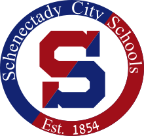 STUDENT:  enter text.   ID#:   enter text.  D.O.B:   enter text. (Age enter text.)    Date: enter text.Individual Crisis Management PlanTHIS DOCUMENT IS NOT CONFIDENTIAL Safety Concerns – Warnings (based on student health or history): Current Issues (personal/family/social, etc.):High-risk Behavior(s): Intervention Strategies for Each Stage of Student CrisisBaseline/Pre-Crisis StateWhat baseline looks like for this student:Preventative strategies:Agitation (e.g., head down, scowling, grumbling or muttering under breath, pacing)Potential Triggers:  What Agitation looks like for this student:What to do / Recommended approaches:Escalation (e.g., leaving supervision, verbal / physical aggression) Potential Triggers:What Escalation looks like for this student:What to do / Recommended approaches:Recovery/Calming Potential Triggers:What Recovery looks like for this student:What to do / Recommended approaches:Emergency Contacts (e.g., parent / guardian, school social worker, school psychologist, etc.):Review date for ICMP:           	By Whom?